Completing Online ActivitiesStep 1- Go to www.mylearningplan.comStep 2- Log inStep 3- Click “Activity Catalogs”Step 4- Search for courseStep 5- Click on the activity title of the course you would like to complete. (The online activities will have a small cloud underneath the description). 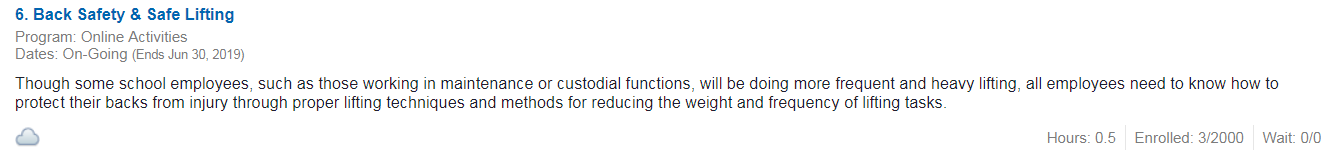 Step 6- Click “Sign Up Now”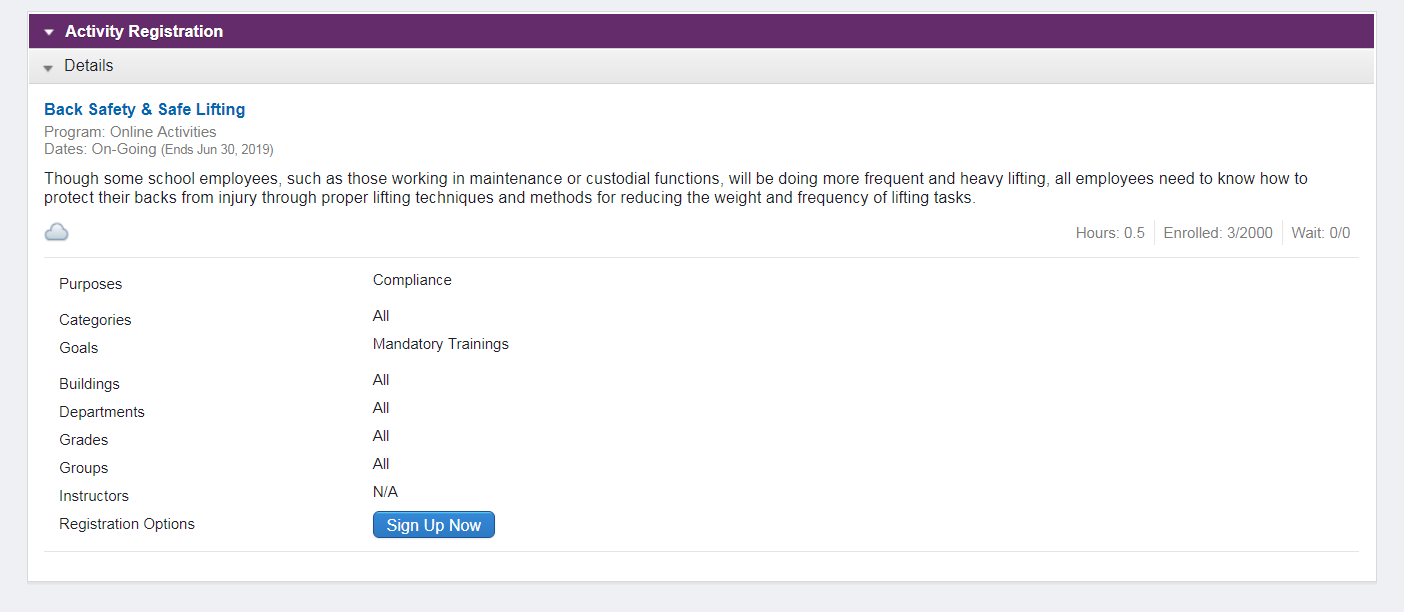 Step 7- Click “Return to Main” 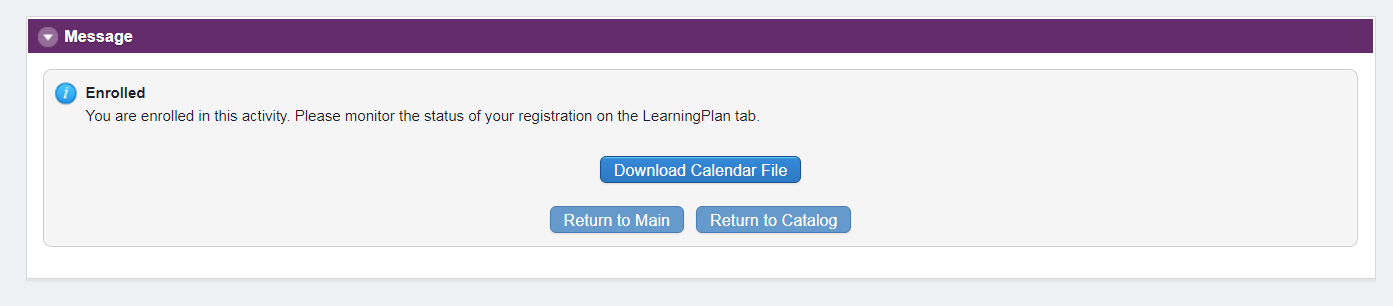 Step 8- To access the course from Learning Plan Click “Manage” 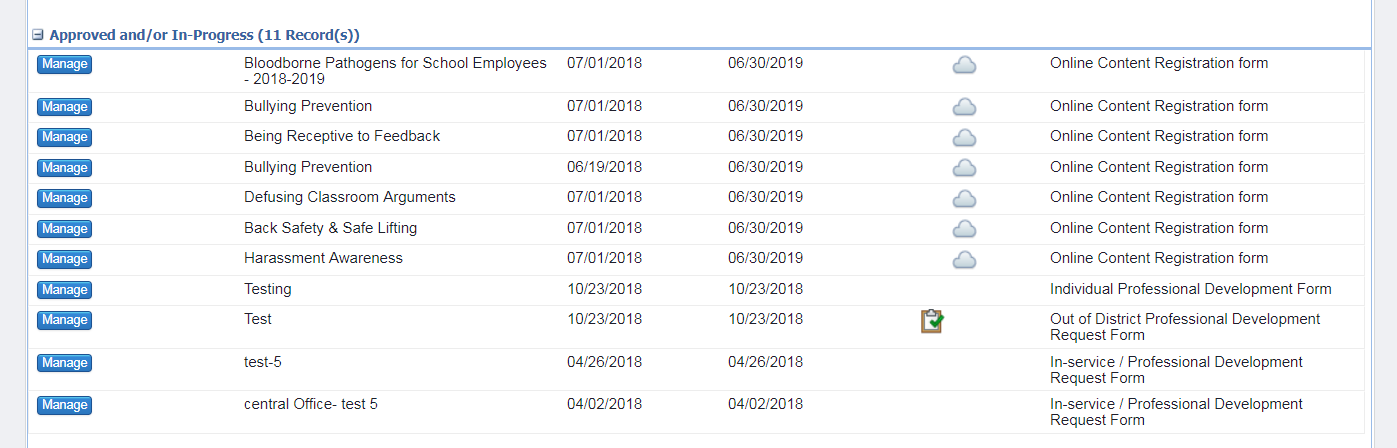 Step 9- Click “Launch Activity”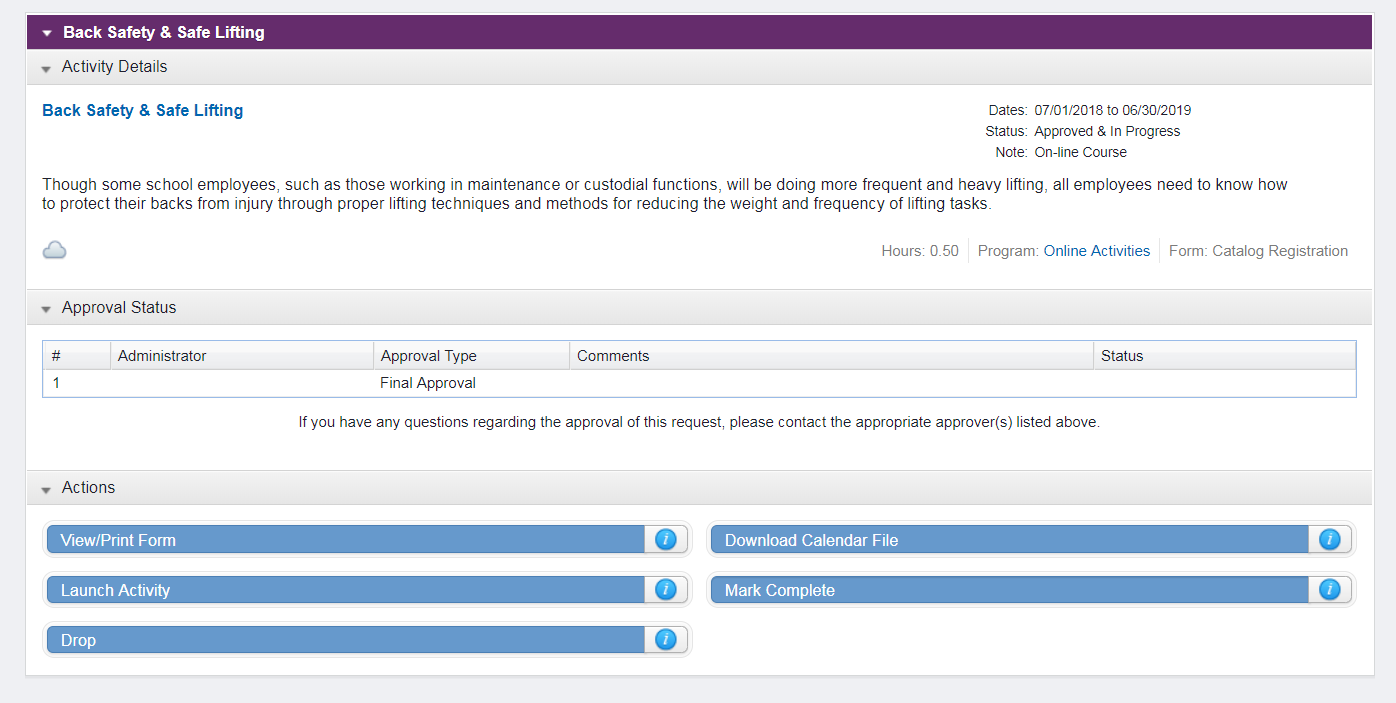 Step 10- Click “Launch”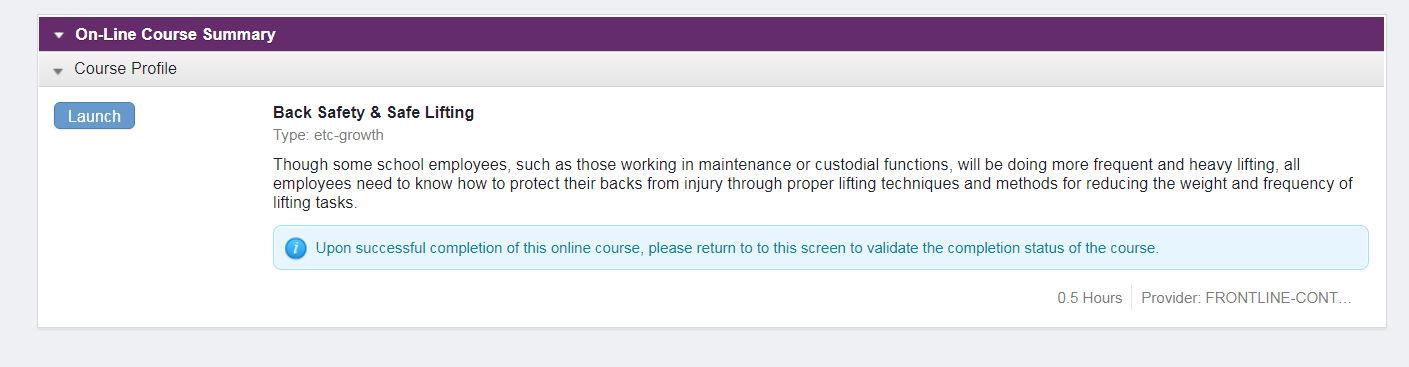 If popup blocked click “Launch Course”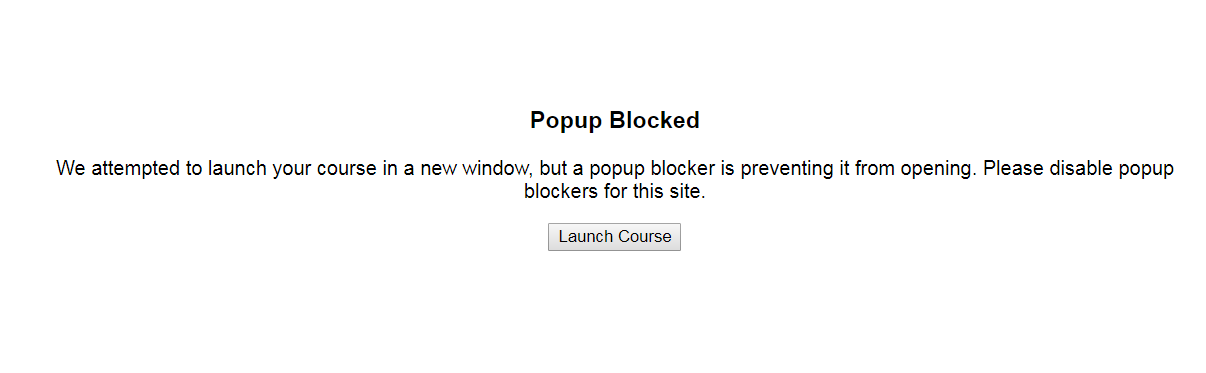 A new window will popup this is where you will watch and complete course Step 10- If you wish to stop the course and come back to it later, click Exit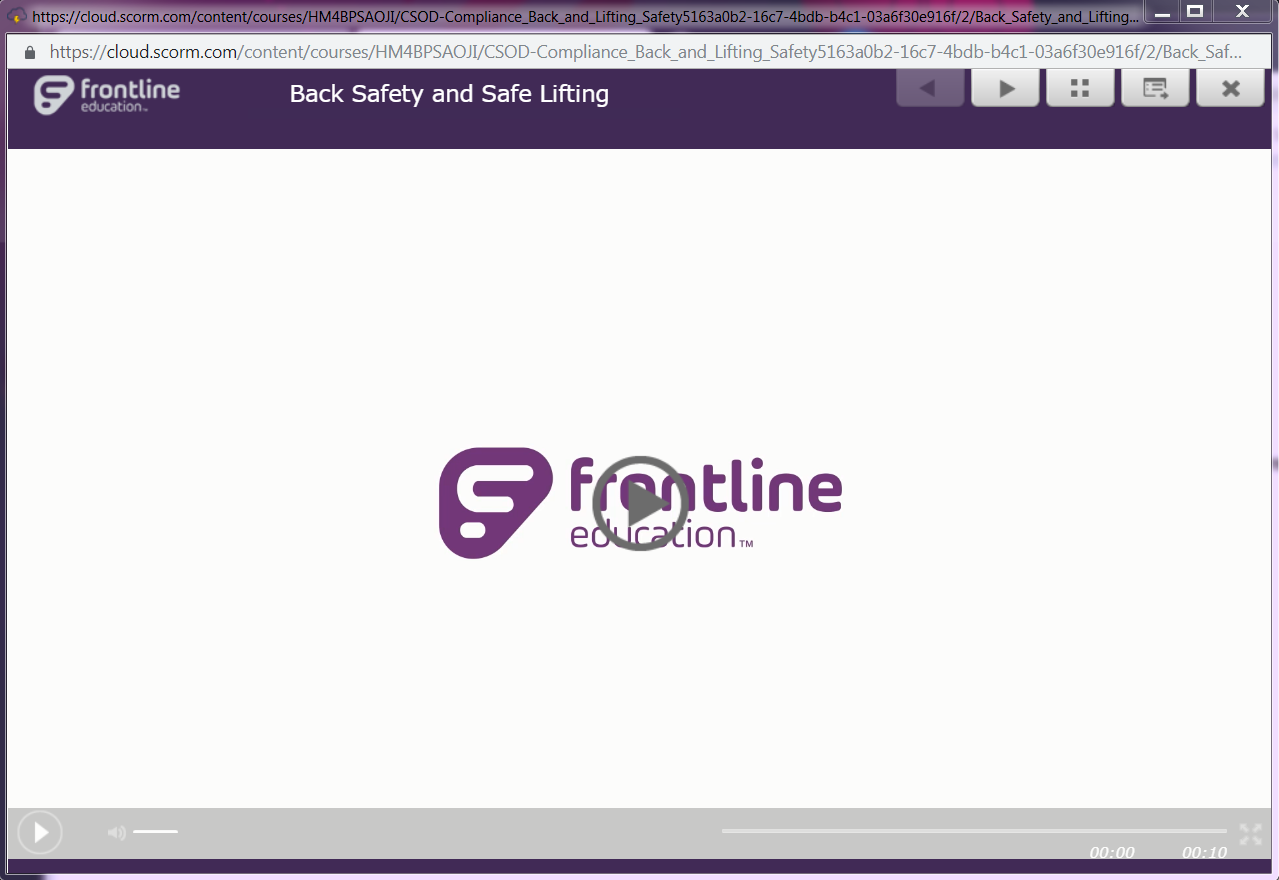 Once you exit the online course you might have two frontline windows open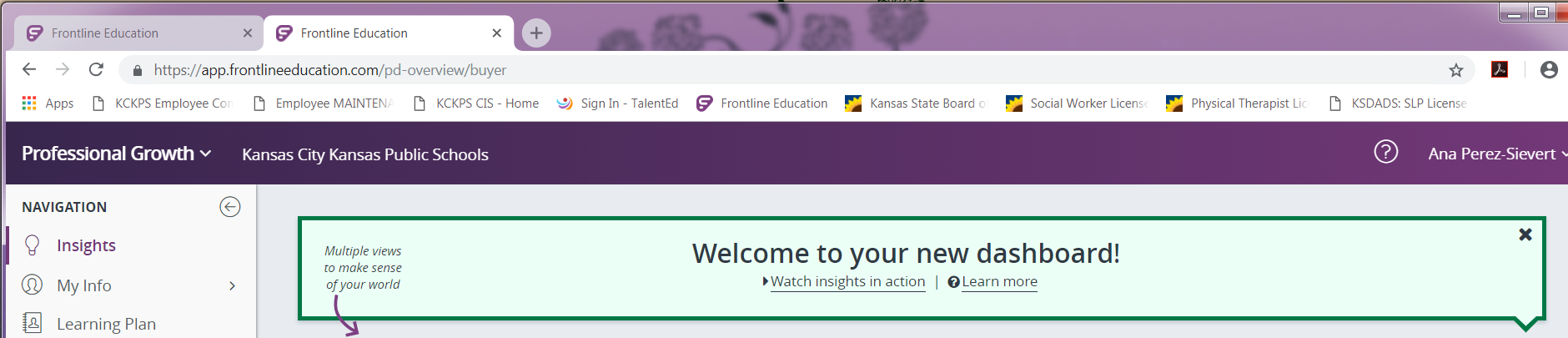 Step 11- Select the window with Synch Status option and click “Synch Status”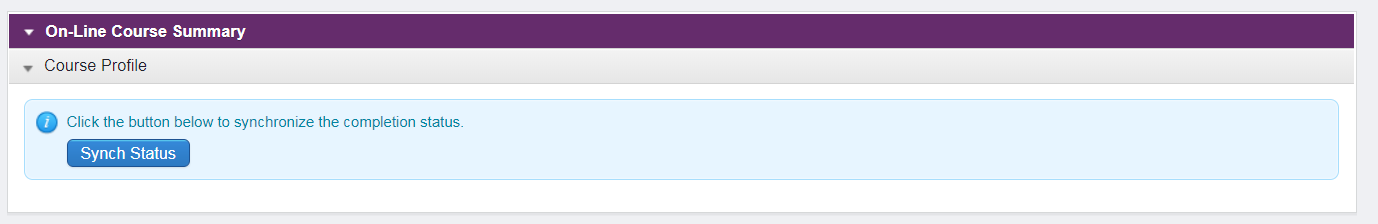 To return and continue the course follow steps 7- 9 From “Learning Plan”Step 12- Click “Take Test”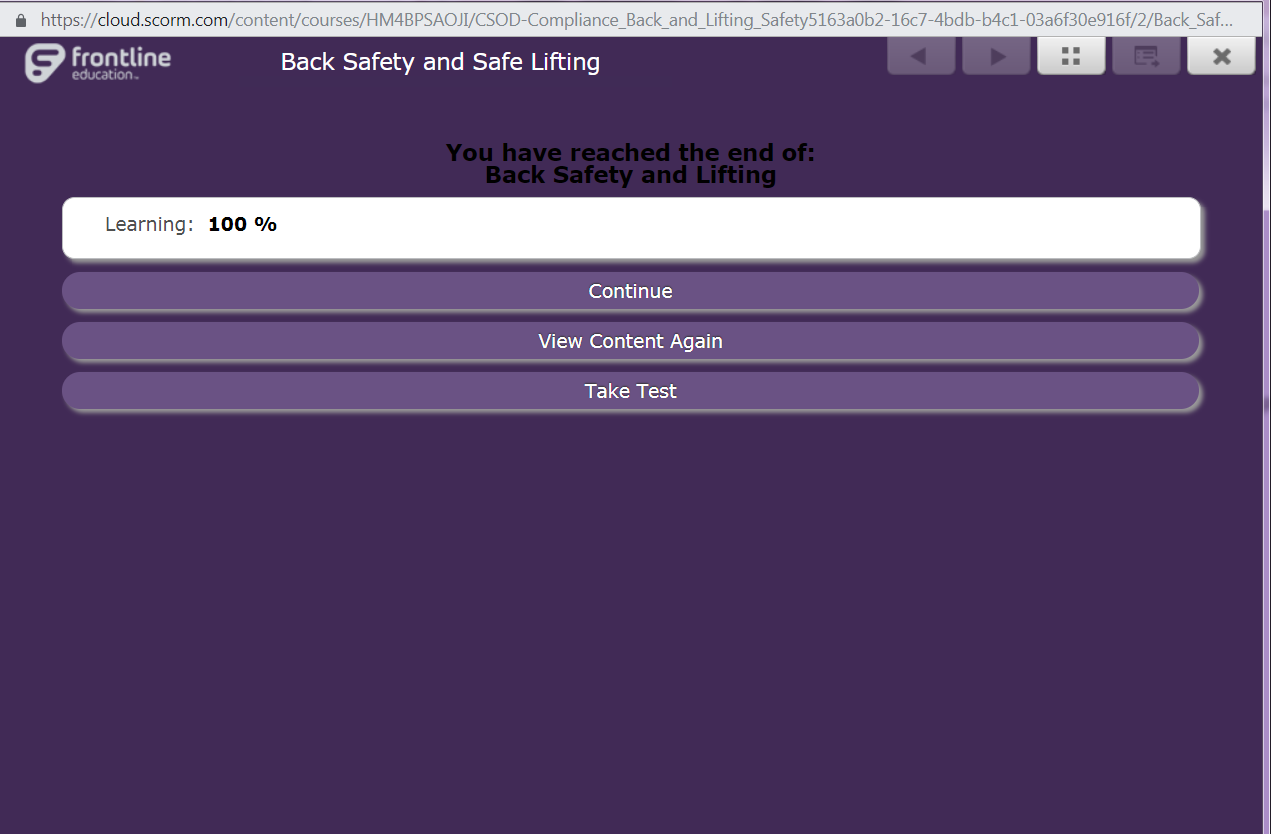 Step 13- Once passed, click “Exit” Step 14- Click “Synch Status”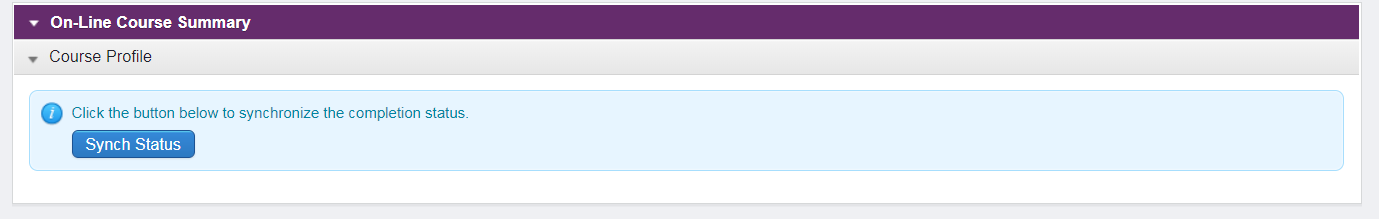 Step 15- If course has been completed, you will need to click on Mark Complete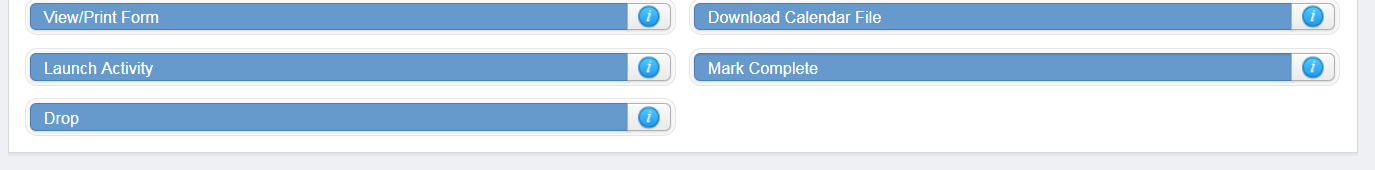 Note: You will be able to mark complete only when you successfully passed the test. 